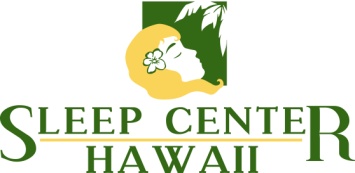 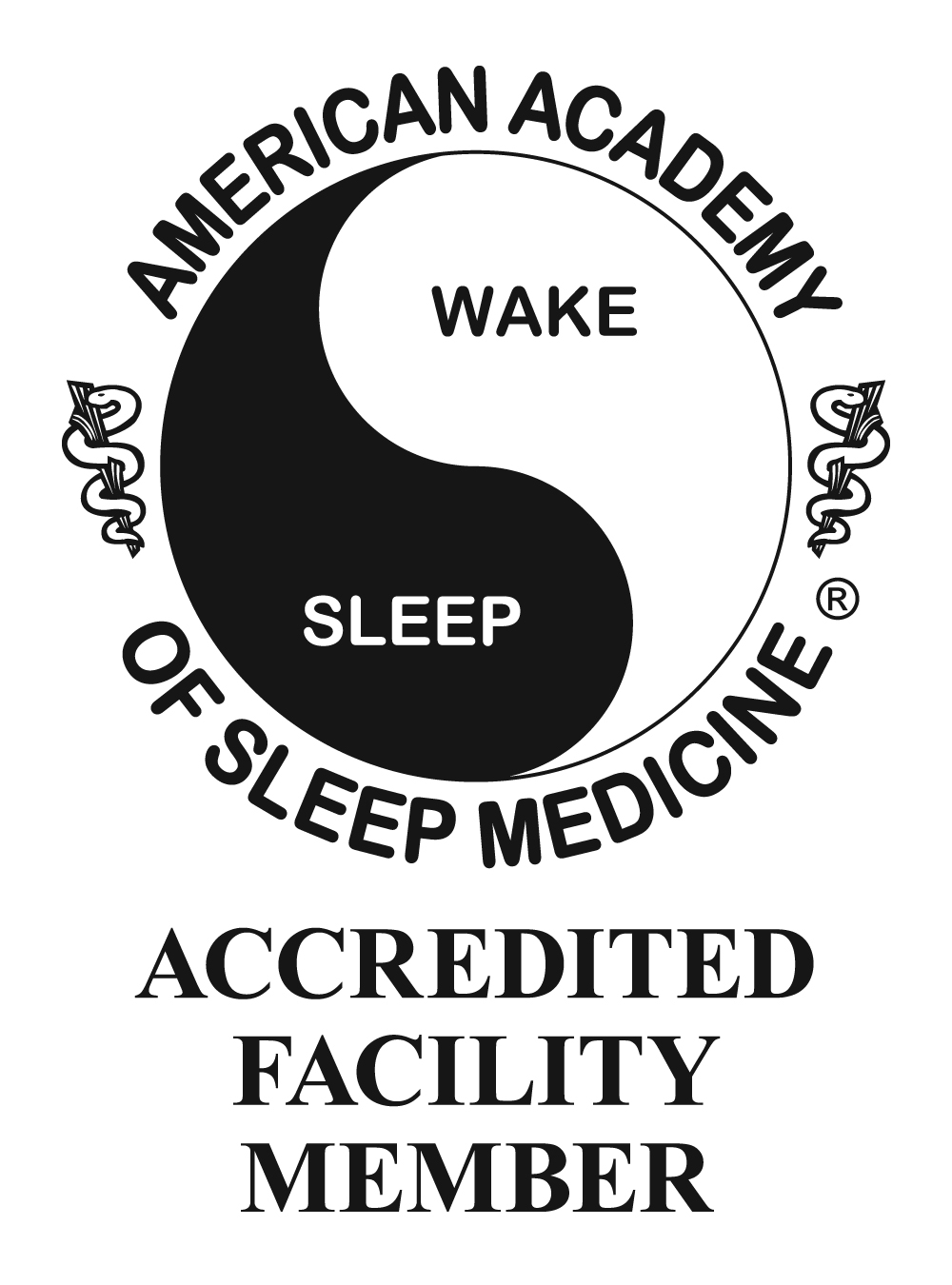 REQUISITION FORM FORNeurology Consult Fax To: (808) 969-8189 Hilo  Fax To: (808) 327-4506 Kona                                          Premier Neurology and Sleep Medicine Center     Kailua Kona                                     Hilo   75-167 Kalani St #205                    56 Kamehameha Ave   Kailua Kona, HI 96740                    Hilo, HI 96720 (808) WOW-REST (327-6669)      (808) WOW-REST (969 -7378)PATIENT INFORMATION:Name    											               Address:     								  Date of Birth:     	                 Home Phone:     				    Cell Phone:     				                 E-mail Address:     										                 INSURANCE INFORMATION: Please check with insurance carrier to obtain prior authorization if applicable.Insurance Carrier:     			  Member#:    			   Auth#:   		               Responsible Party name:     				  Responsible Party DOB:     		                REFERRING PHYSICIAN:     			  Specialty:     		  Contact Person:     	               Phone:     			  Fax:   			    Email Address:   			             Address:   								   Cc: Physician:    	              TYPE OF SERVICE REQUESTED:  Please check box before submitting Referral to Neurologist:Chief Complaint:     										               SUSPECTED DIAGNOSIS/SYMPTOMS:      						               Duration of Symptoms:     					  Medical Hx:    		               Ambulatory Patient: 	Yes	No			Requires Personal Assistance: 	Yes	NoPLEASE CHECK ALL THAT APPLY:Referring physician’s signature ___________________________________________________________________________________Dr. David F. Moore, MD, PHD, FAAN  Board certified in Neurology, Vascular Neurology, and special interest in EEG and Sleep Medicine.Updated Feb2020 Neck Pain Back Pain Syncope Numbness and Tingling Weakness Memory Loss Stroke Tremors Movement Disorders Neck Pain Back Pain Syncope Numbness and Tingling Weakness Memory Loss Stroke Tremors Movement Disorders Neck Pain Back Pain Syncope Numbness and Tingling Weakness Memory Loss Stroke Tremors Movement Disorders Neck Pain Back Pain Syncope Numbness and Tingling Weakness Memory Loss Stroke Tremors Movement Disorders TIA Visual Loss Facial Pain Dizziness Seizure Disorder Confusion Headache Other ______________________ TIA Visual Loss Facial Pain Dizziness Seizure Disorder Confusion Headache Other ______________________ TIA Visual Loss Facial Pain Dizziness Seizure Disorder Confusion Headache Other ______________________ TIA Visual Loss Facial Pain Dizziness Seizure Disorder Confusion Headache Other ______________________Age:      Wt:      Ht:      BP:      BP:      Pulse:      